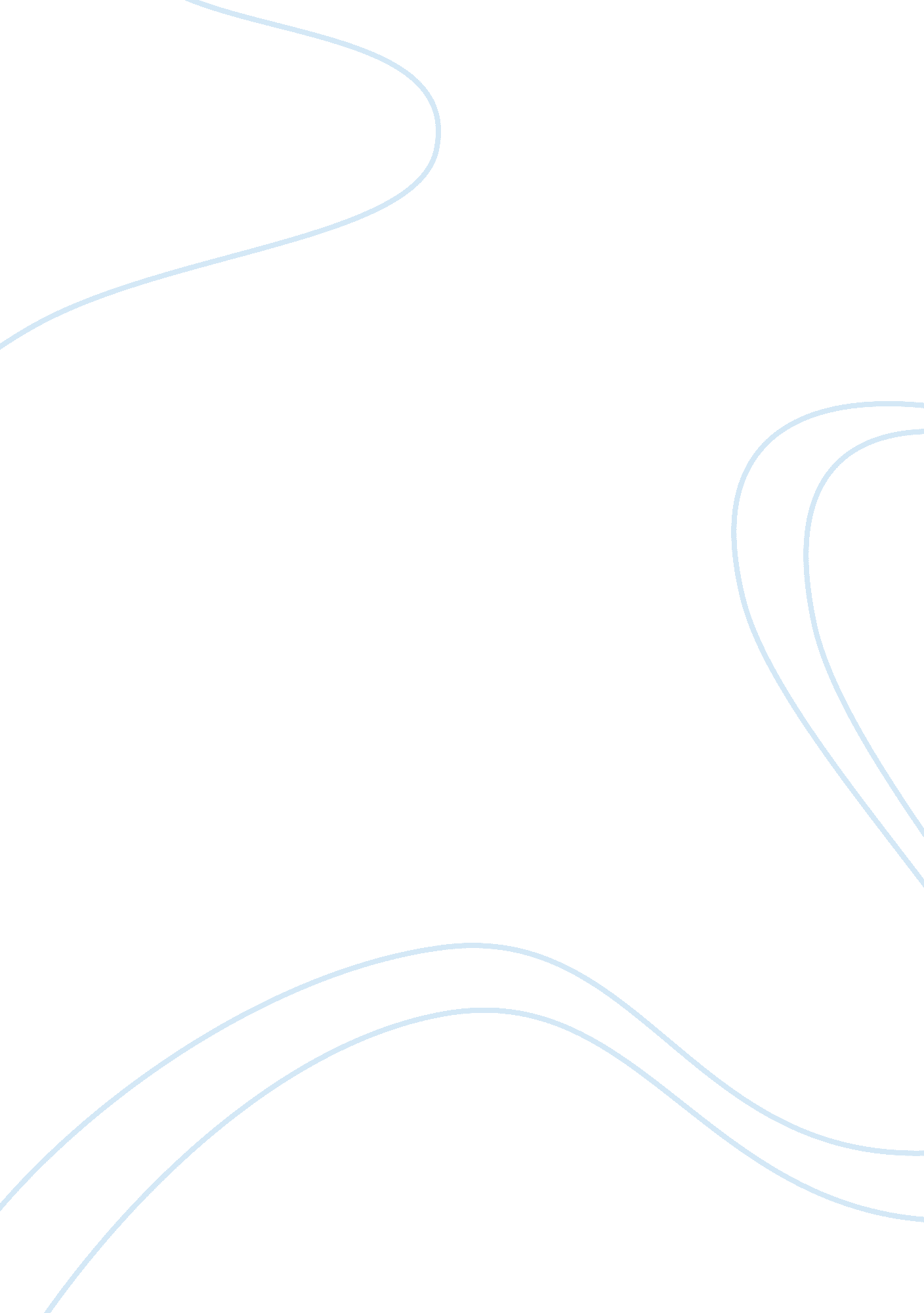 Globalization law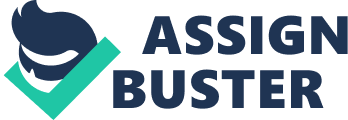 Dissertation Proposal: Globalization Law Introduction Globalization has left a severe impact on all the economies of the world. Not even a single country has remained unaffected. Its effect can be seen in all the business areas of an organization, right from manufacturing to dispatch including human resources. Globalization helps in bringing together the economies of nations. This is achieved by reducing trade barriers which are imposed by different countries. These barriers can take the shape of tariffs, export fees, import quota, etc. The whole objective of globalization is to increase the wealth of nations by making use of resources in a most efficient way. The researcher proposes to do a case study on the effect of globalization on the labor market in gulf area. Scope of Report Our topic of study is the impact of globalization on labor markets with focus on gulf area. The study would include all the countries in the gulf area including Saudi Arabia. Due to globalization there has been movement of material, labor and capital also. These movements have left a tremendous impact on the organizations across the globe. The study would however focus on the effect on labor markets specifically, and examine what kind of impact it has left on the labor market. The researcher would like to adopt a research design that uses both qualitative and quantitative information. Using both qualitative and quantitative design approaches will allow the researcher to use both primary and secondary sources of information. This will lead to a better understanding of the topic. The researcher intends to analyze the effect of globalization on the labor market especially in the gulf area. How the companies are coping with the problem will be studied and analyzed. In doing so the author will use the principles of Miles and Snow’s theory of superior performing business types discussed in their 1978 book (Miles et al, 1978). Extensive review of literature will be conducted and their contents examined in details. These reviews will be of journals, articles, books, periodical and other relevant websites. The author would like to focus all the concentration on the Saudi and Gulf context and believes that in doing so it will lead a better output and findings. Conclusion The study is of extreme importance as countries around the world and especially the gulf area have observed and felt the impact of globalization. It has also affected their economies. Therefore the study will definitely throw up new possibilities of formulating strategies to counter the threat of globalization and also derive benefit from the same. The author believes that report will be new in its approach and will intertwine theory and practical aspects together. Sources The report would be based on the information from the following sources: References 1. Bob Jessop, Future of the Capitalist State 2002 2. Zeev Rosenhek, " Globalization, Domestic Politics and the Restructuring of the Welfare State" in Eyal Benvenisti, Georg Nolte and Daphne Barak-Erez (eds) The Welfare State, Globalization and International Law (2004), P. 79 3. Torben Iverson and R. Thomas Cusack, " The Causes of Welfare State Expansion: Deindustrialization or Globalization" 52 World Politics (2000) p. 313 4. Waiter Korpi, Welfare State Regress in Western Europe: Politics, Institutions, Globalization and Europeanization (2003, available at econpapers. repec. orgjpaper) 5. Takeshi Inagami, " The End of the Classical Model of Labour Law and PostFordism" 20 Comparative Labour Law & Policy Journal (1999), p. 691. 6. Stephen Frenkel and Sarosh Kuruvilla, " Logics of Action: Globalization, and Changing Employment Relations in China, India, Malaysia and the Philippines" 55 Industrial and Labour Law Review (2002), p. 387 7. Jeremy Rifkin, The End of Work: the Decline of the Global Labour Force and the Dawn of the Post-market Era (1995, Putnam's: New York) 8. Sean O'Rian States and Markets in an Era of Globalization (2000, available at http://repositories. cdl i b. org/ii r/ccop/wps- 2000-07) 9. Bob Jessop, Towards a Schumpeterian Workfare State? Preliminary Remarks on a Post-Fordist Political Economy (1993, available at http://eprints. lancs. ac. uk) 10. Stalker Peter. States of Disarray: The Social Effects of Globalization. DIANE Publishing, 1998 11. Utting Peter. States of Disarray: Impact of Globalization on Gulf Countries. U N Research Institute for Social Development. 1995 12. International Monetary Fund. Middle Eastern Dept. Financial systems and labor markets in the Gulf Cooperation Council countries. IMF 1997 13. Christian Koch, David E. Long. Gulf Security in the Twenty-First Century. I. B. Tauris, 2003 14. Peter Stalker. Workers without frontiers: the impact of globalization on international migration. International Labour Organization, 2000 15. Massey, Douglas S, 2004. International migration: 1st ed. U K: Oxford University Press 16. Bohning, W. R., 1996. Employing foreign workers: 1st ed. Geneva: International Labour Organization 17. Beijl, Roger Zegers de, 2000. Documenting discrimination against migrant workers in the labour market: 1st ed. U. K.: International Labour Organization 18. Henry, Clement More, Robert Springborg. 2000. Globalization and the Politics of Development in the Middle East. 2nd ed. U. K.: Cambridge University Press 19. Heydemann, Steven. Networks of privilege in the Middle East: the politics of economic reform revisited. 2004 Palgrave Macmillan, 20. Perthes, V, 2004. Arab elites: negotiating the politics of change. 1st ed. U. S. A.: Lynne Rienner Publishers 21. Heydemann, S., 2004. Networks of privilege in the Middle East: 1st ed. U. K: Palgrave Macmillan 